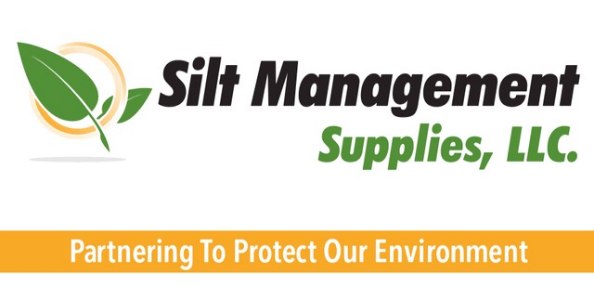 20439 Westfield Commerce DriveKaty, Texas 77449-2569Phone: 281-717-8921www.siltmanagementsupplies.comDescription: LM600This letter certifies that our LM 600, Non-woven filter fabric meets the requirements for non-woven geotextile fabric. The average laboratory test values are as follows:Manufactured & tested by: L&M Supply Co., Inc.Unless otherwise noted, this certification is based on testing conducted by our quality assurance & quality control testing laboratories at the time of manufacturing. L&M Supply Co, Inc. issued this letter of certification to indicate their commitment in providing customers with a quality product which will meet or exceed the minimum average roll values in accordance with the applicable American Society for Testing and Materials (ASTM) test method. Respectfully, Silt Management Supplies, LLC. PROPERTYTEST METHOD        UNITROLL VALUETensile StrengthASTM D 4632Lbs.160ElongationASTM D 4632%50Trapezoidal TearASTM D 4533Lbs.60CBR Puncture StrengthASTM D 6241Lbs.410AOSASTM D 4751Sieve70PermittivityASTM D 4491Sec-11.5Water Flow RateASTM D 4491Gpm/ft.110UV ResistanceASTM D 4355%hours70/500